                                             Субботник    29 апреля 2017года трудовой десант школы принял участие в Республиканском субботнике.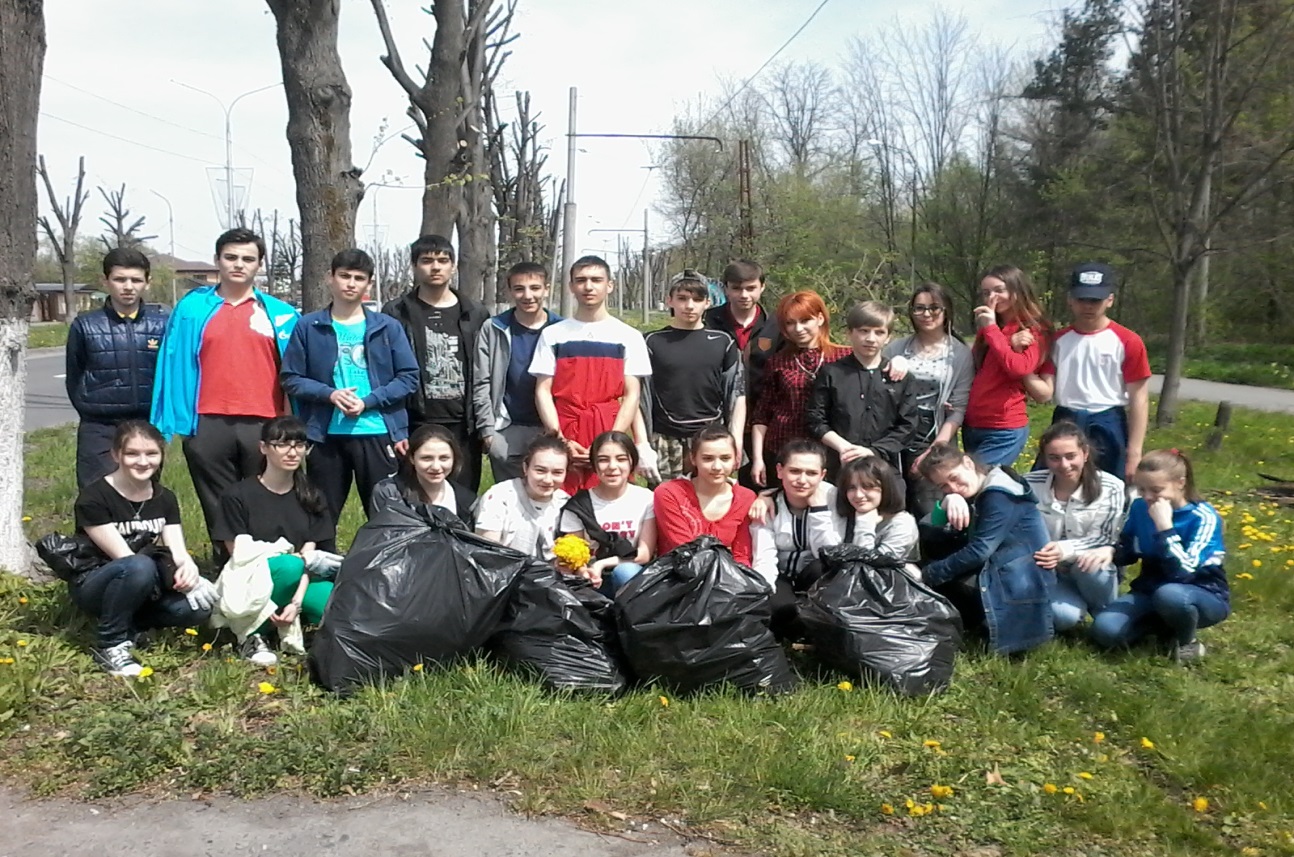 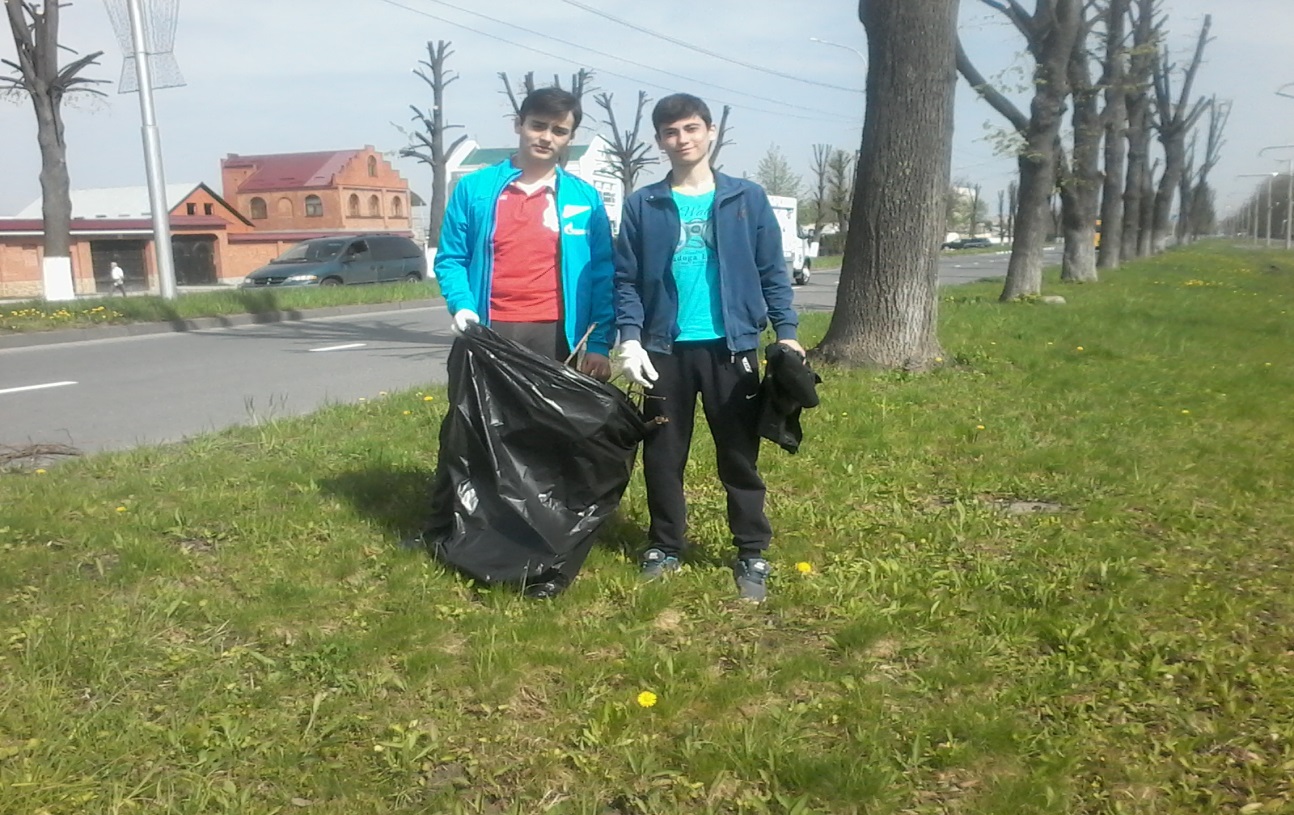 